Verksamhetsplan 2021 
Street Mentality Parkourklubb Stockholm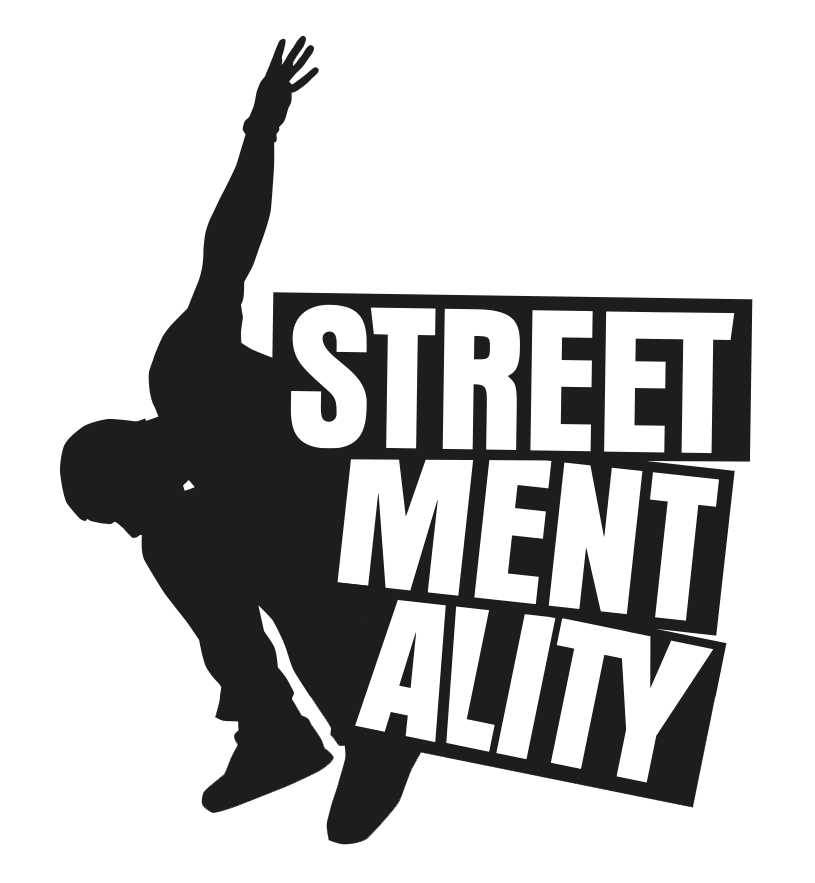 Street Mentality arbetar för…
att främja spontanidrotten – Vi skapar miljön, ungdomarna utformar aktiviteten.Vi vill att dagens ungdomar födda på 2000-talet ska kunna uppleva rörelse och glädje på deras villkor. Under nya former som lämpar sig för dagens samhälle.Genom att använda oss av Parkour, Freerunning & Tricking vill vi stärka barn och ungdomars psykiska, fysiska och sociala självkänsla utifrån individens behov och styrkor. Planer för åretUtveckla föreningens fyra principer: (1) av unga för unga, (2) nytänkande, (3) enkelt och praktiskt, för medlemmar och styrelsen, (4) digital media.Hitta nya ledare och utbilda dessa för att starta grupper i deras närområde.Öka antalet grupper och tillfällen samt bredda utbudet av områden för att kunna erbjuda träning åt alla som vill inom åldrarna 8-99 år med fokus på barn och ungdomar i Stockholmsstad. Kvantitativt betyder det att på kort sikt bli över 150 aktiva och långsiktigt bli Sveriges största PKTR-förening med över 1000 medlemmar tillsammans räknat med Sundbybergsföreningen.Arbeta problemlösande och smart för att kunna erbjuda träning trots rådande pandemi. Ytterligare del i detta arbete handlar betyder att granska oss själva genom att arbeta normkritiskt och utveckla träningsmiljön med fokus på en inkluderande idrottsmiljö.Börja tänka långsiktigt på en egen anläggning södra sidan om Stockholm. Fortsätta vara en stark samhällsaktör genom att vara en förening för alla och fokusera lite extra på ungdomar i socioekonomiskt svaga områden. Se över möjligheten att sponsra ledare/medlemmar för att främja deras utveckling och representera föreningen på lång sikt som en seriös aktör inom sporten. Fortsätta utveckla showgruppen för att på lång sikt bli en viktig och naturlig del av svensk underhållning. BudgetINTÄKTERMedlemsavgifter12 000 krTräningsavgifter108 000 krÖppen träning0 krLägeravgifter0 krKommunala bidrag20 000 krKommunala projekt0 krStockholmsidrotten0 krStatliga bidrag10 000 krIdrottslyftet30 000 krSponsorer0 krFörsäljning fika0 krFörsäljning kläder0 krShow/Uppvisning0 krUthyrning/Kalas0 kr INTÄKTER TOTALT180 000 krKOSTNADERMaterial0 krInköp fika0 krInköp kläder0 krFörbundsavgifter2 000 krAdminstration/Dataprogram15 000 krResor/biljetter0 krKost och logi1 000 krMarknadsföring1 000 krEntré0 krRepresentation0 krFörsäkringar12 000 krBankkostnader0 krPersonalkostnader25 000 krUtbildning0 krÖvrigt5 000 krKOSTNADER TOTALT61 000 krRESULTAT119 000 kr